INDICAÇÃO Nº 1846/2021Sr. Presidente:O vereador Aldemar Veiga Junior - DEM solicita que seja encaminhado a Exma. Sra. Prefeita Municipal Lucimara Godoy Vilas Boas – PSD a seguinte indicação:Recapeamento asfáltico na Rua Antonio Nicolau, no trecho entre os números 35 e 39, Jardim Bom Retiro II,JUSTIFICATIVA:Motoristas que transitam pelo local, reclamam da grande quantidade de buracos, e alegam que as operações tapa buracos são insuficientes na resolução do problema, conforme foto abaixo.	Valinhos, 17 de setembro de 2021.Aldemar Veiga Junior Vereador – DEM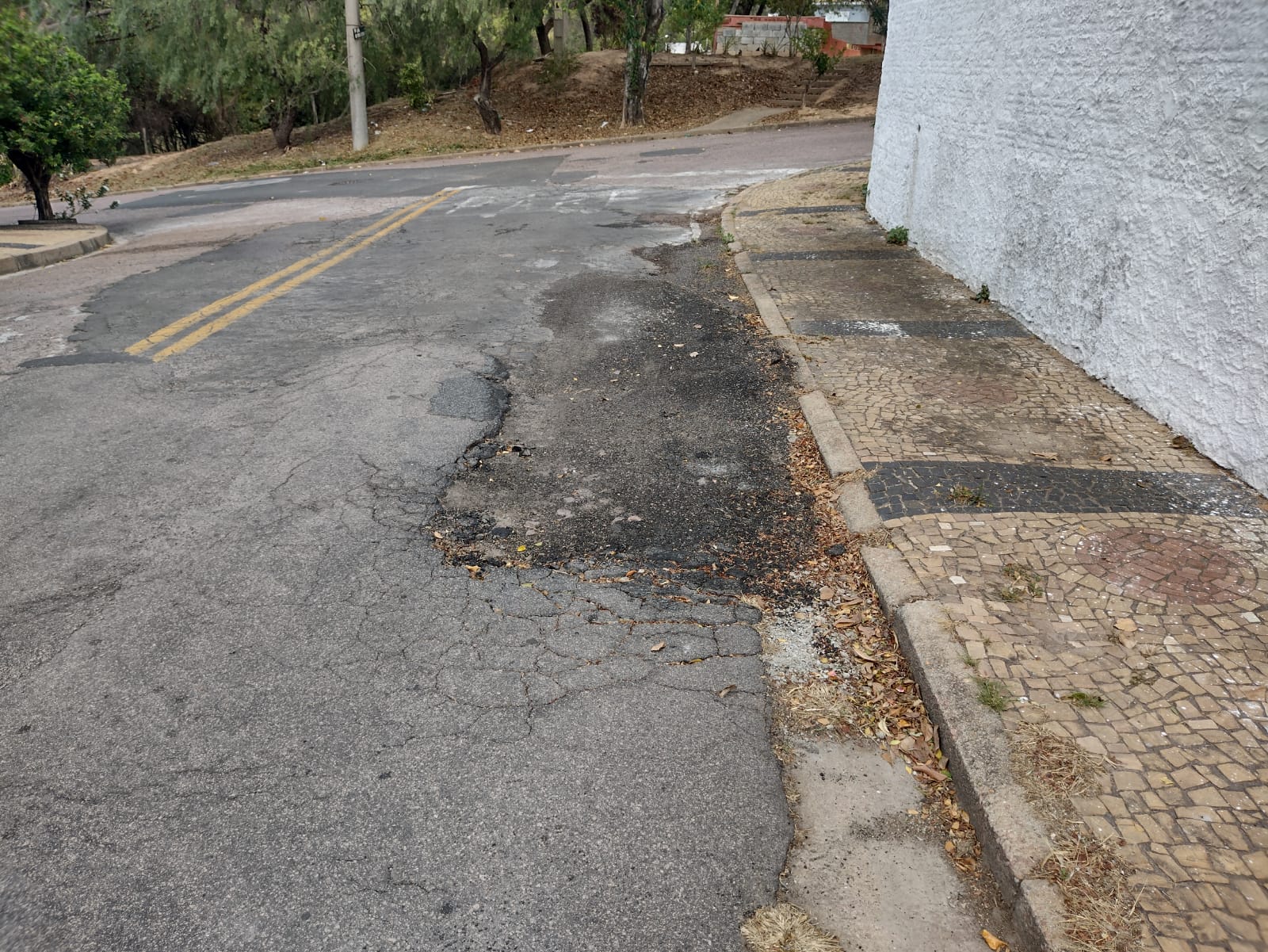 